SERVICE SCHEDULE for November 5, 2023Announcements for the Week   	Cliff Davis		Morning Service			Evening ServicePrayer- Cliff Davis			Prayer- Cliff DavisSong Leader- Curran LaChappelle	Song Leader- Buck Phillips-- Comments – Eli Hickey		Comments – Darryl Griffing-- Assisting – Ernesto Almazan		Communion – Phillip Dorn-- Assisting – Dean Shacklock-- Assisting – Brandon Anderson-- Assisting – Brandon Esque-- Scripture – Jared Davis		Scripture – Cohen EsqueClosing Prayer- Phillip Dorn		Closing Prayer- Dan WoodwardWednesday Night – November 8, 2023First Prayer– Brandon EsqueSong Leader – Josiah PhillipsInvitation – Curran LaChappelleClosing Prayer – Cliff DavisNovember 26 Evening Service – Curran LaChappelleUpcoming AssignmentsMemory Verse – James 1:26If anyone among you thinks he is religious, and does no bridle his tongue but deceives his own heart, this one’s religion is useless. Good ThoughtsGod is not going to rewrite the Bible for your generation. Stop trying to change scripture when it’s written to change you. TJDAs the culture grows darker, the believer’s testimony as a light grows brighter (Matthew 5:14-16).  Be sure to be shining by the way you live today! – Mike PeckSchedule of ServicesSunday:  a.m. & 5 p.m. Wednesday: 7:00 p.m.This bulletin is published weekly. Edited by Bill McIlvain.Send any articles for the bulletin to Office@covingtonchurchofchrist.com Visit us on the web: www.covingtonchurchofchrist.com9441 Bypass,  --- [770] 787-1119Elders:  Jason LaChappelle, Bill McIlvainDeacons: Cliff Davis, Darryl Griffing, Buck PhillipsNovember 8, 2023Peter & Paul1. Where did Paul heal a crippled man?2. Who, with Peter, healed a crippled man at the Beautiful Gate?3. What sorcerer was blinded at Paul’s command?4. On what island did Paul heal the governor’s family and many other people?How To Handle Personal Sin By David MaxsonThe fear of the LORD is hatred of evil [Proverbs 8:13]There are two ways to keep sin out of our lives: isolation and insulation.With isolation we are taking away the opportunity to sin by removing ourselves from temptation. With insulation we are removing the desire to sin by strengthening our relationship with God. I believe both are necessary if we are going to overcome sin in our life. However, I believe that the most crucial defense we have against sin is a strong relationship with God. How To Handle Personal Sin 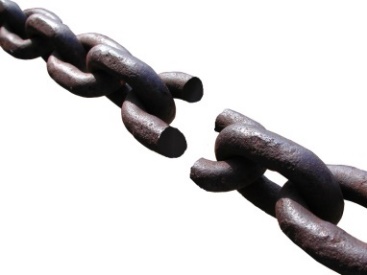 ContinuedOur relationship with God is similar to the relationship between a husband and wife. In marriage we must avoid situations where we will be tempted by the opposite sex, but to truly make a marriage affair-proof attention must be paid to nurturing the relationship. If we provide for each other emotionally and physically, it will be much more difficult for Satan to cause our hearts to wander. Is God first in your heart? Do you find everything you need in him? Is worship a priority in your life? Do you remain in constant communication with him through prayer and Bible study? If not, it doesn't matter how effective you are at removing temptation from your life, the desire for sin will still be there. To win the battle you must learn to love the things God loves and to hate the things God hates, and that happened only when we develop a deep and intimate relationship with him. Set Free: Confessing To Others By Edwin CrozierHaving confessed to God our sins and struggles, the battle against sin and Satan is not over. The next great key in winning the battle against sin and Satan is to confess our sins to our brethren. James 5:16 says, “Therefore, confess your sins to one another, and pray for one another so that you may be healed.” God did not say this for us to argue about when we must confess, where we must confess and which sins we must confess. This is part of our battle plan against Satan. Confessing to each other helps us all. In Psalm 141:5, as David prayed for God’s help to overcome wickedness, he said, “Let the righteous smite me in kindness and reprove me; It is oil upon my head; Do not let my head refuse it.” What prerequisite do the righteous need in order to smite me with kindness? Don’t they have to know where I need smiting? How are they going to know that? I will either be caught or confess. In addition to having those aware of my struggles who can keep an eye open with me and for me, confessing to others is just plain beneficial in my struggle against sin and Satan.Once I am honest with my brethren about where Satan most successfully attacks me, I no longer have to wear the mask of perfection. I no longer have to live with the feelings of hypocrisy. I no longer have to fight the battle alone. I know there are others who are fighting with me, stimulating me to love and good deeds (Hebrews 10:24). They now know exactly what they need to pray and where they need to encourage me. “What will my brethren think of me if they find out I am still struggling against sin even though I have been a Christian for 1, 5, 10, 50 years?”First, don’t be surprised that when some of us start opening up, we find we are actually members of a congregation with a bunch of sinners equally as afraid to confess as we are.Second, there will, no doubt, be some hypocritical gossips who will betray our confidences and look down upon us from on high. Let us simply remember that Satan has us held captive with our sin and has them held captive with theirs. Pray for them that they will come to their senses, confess to God, to others and seek refuge in God’s gospel.Third, the one who truly matters knew our sins and loved us enough to die for us (Romans 5:6-9). Our sense of value and worth must not come from other people. It must come from the One who looked from heaven at our sins and came down to live among us to die for us.  When we trust in Jesus, we will open up with, confess to and pray for one another. Then will we be healed by the Great Physician.Answers from page 11. Lystra [Acts 14:8-10]2. John [Acts 3:1-6]3. Elymas [Acts 13:8-11]4. Malta [Acts 28:8-9] NovemberCommunionCleaning5HickeyPlease Be Considerate12GriffingClean the area around your seat